FaithGeorge Michael 1987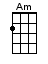 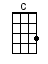 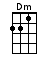 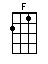 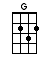 INTRO:  / 1 2 3 4 / [C] / [C]Well I guess it would be [C] nice, if I could touch your bodyI know not [F] everybody has got a body like [C] youBut I’ve got to think [C] twice, before I give my heart awayAnd I know [F] all the games you play, because I play them [C] tooOh but I [F] need some time off from [C] that emotion[F] Time to pick my heart up off the [C] floorOh when that [F] love comes down with-[C]out de-[Am]votionOh well it [Dm] takes a strong man babyBut I’m [G] showin’ [G] you the [G] doorCHORUS:‘Cause I gotta have [C] faith, aahI gotta have [C] faithBecause I gotta have a-[C]faith, faithI gotta have [C] faith, a-faith, a-[C]faithBa-[C]by, I know you’re asking me to staySay please, please [F] please don’t go awayYou say I’m giving you the [C] bluesMaybe [C] huh, you mean every word you sayI can’t help but [F] think of yesterdayAnd a lover who [C] tied me down to the lover boy rulesBe-[F]fore this river be-[C]comes an oceanBe-[F]fore you throw my heart back on the [C] floorOh, oh, baby I’ll [F] reconsider my [C] foolish [Am] notionWell I [Dm] need someone to hold meBut I’ll [G] wait for [G] something [G] moreCHORUS:Yes, I gotta have [C] faith, mmmmmI gotta have [C] faithBecause I gotta have [C] faith, a-faith, a-faithI gotta have [C] faith, a-[C]faith, a-[C]faithwww.bytownukulele.ca